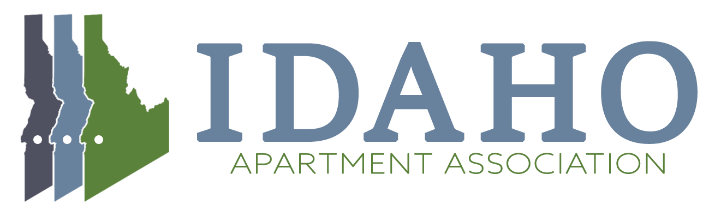 Events Committee AgendaAugust 19th, 2021  10:00 AMWelcome and IntroductionsCommittee Goals Overview2021 Economic Forecasting Conference – September 8, 2021Event UpdateVolunteers2021 Fair Housing Conference and Tradeshow – October 27, 2021Marketing UpdateCommittee Booth 2021 Tribute Awards – January 21, 2022Nomination SolicitationMarketingAdditional BusinessNEXT MEETING:  September 16th, 2021 10:00 AM